Урок Естествознания в 3 классеХод урокаРесурсРаздел «Физика природы»Подраздел «Электричество»Тема урокаЭлектрические  цепиЦели обучения в соответствиис учебной программой3.1.2.1  определять виды источников информации.3.5.5.2 собирать схему строения простейшей электрической цепи.Цель урока1.Рассказывают, что такое  электрическая цепь, электрическая схема, называют элементы электрической цепи, работая с различными источниками информации: текст, картинки, схемы, таблицы. Называют виды источников.2.Рассказывают строение простейшей электрической цепи (перечисляют элементы электрической цепи).3.Собирают  электрическую цепь и выполняют чертёж её схемы.Уровень мыслительной деятельностиЗнание, понимание, применение Этап урока / ВремяДействия педагога/ Действия ученикаОценивание1.Организационный момент 1минПроверка готовности к урокуДолгожданный дан звонок.Начинается урок.Слушаем внимательно,Работаем старательно.2.Актуализация опорных знаний5 мин (Ф) Разгадай загадкуК дальним сёлам, городамКто идёт по проводам?Светлое величество!Это… (Электричество)(Ф) Беседа-Что такое электричество?-Приведите примеры, где встречается электричество в природе- Для чего необходимо электричество?- Назовите два вида источников электрической энергии.-Почему нетрадиционные источники энергии всё больше используют в современном мире? (П) Расскажи однокласснику, что относится к традиционным и нетрадиционным видам источников электрической энергии, дай определение одному из них.Поддержка - ученик с трудом запоминает  понятия и затрудняется их объяснить. Предлагаем карточку-опору, для визуализации - картинки.Взаимопроверка в парах Дескрипторы:Перечисляет традиционные источники электрической энергииПеречисляет нетрадиционные источники электрической энергииДаёт определение одному источнику 3.Целеполагание 
2 мин-Как, одним словом назвать эти предметы?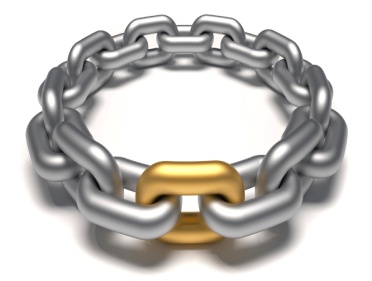 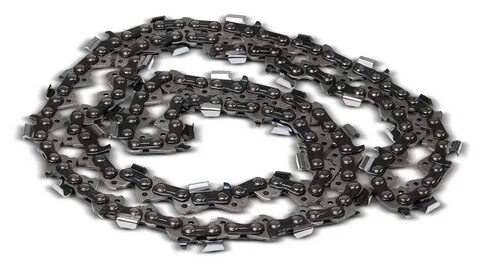 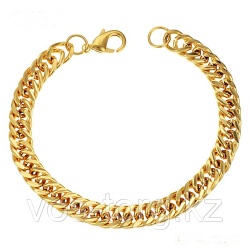 - Какие цепи будем сегодня изучать? (электрические цепи)-Предположите, из чего может состоять электрическая цепь? -Поставим цели урока.4.Изучение нового материала20 мин  ЦУ: Знание. Рассказывают что такое  электрическая цепь, электрическая схема, называют элементы электрической цепи, работая с различными источниками информации: текст, картинки, схемы. Называют виды источников.Понимание. Рассказывают строение простейшей электрической цепи.(Ф) Рассмотрим строение гирлянды- Из каких элементов состоит гирлянда?-Можно ли гирлянду назвать электрической цепью, почему?-Дайте определение электрической цепи.(П) Подчеркнуть в тексте новые термины, запомнить их определение. Используя информацию с разных источников рассказать в паре, из каких элементов состоит схема простейшей электрической цепи.Поддержка: ученик имеет низкий темп чтения, затрудняется в выборе релевантной информации, используя различные источники, ему требуется поддержка при выполнении заданий поискового характера и дополнительное время для понимания. Поддержку осуществляем следующим образом: рассадка на первую парту, посадить в пару с «сильным» одноклассником, который выступит в роли консультанта, поможет прочитать текст, объяснить и понять учебный  материал. Учитель оказывает помощь, используя наблюдение, косвенные вопросы, давая короткие и чёткие инструкции, убеждаясь, что задание понятно и  ученик успешно его реализует.(И) Самостоятельная работа. Соотнести понятия с их определением в таблице. Запиши элементы схемы простейшей электрической цепи. (И) В это время Иван (способный ученик, знания которого соответствуют уровню применения) составляет алгоритм сборки простейшей электрической цепи.(Ф) Сборка электрической цепи - демонстрация.-Сейчас вам покажет, как надо последовательно по часовой стрелке соединять элементы в электрической цепи, так чтобы приёмник (лампочка) загорелась.Самопроверка  по образцу Дескрипторы:Соотносит  понятия с их определением в таблицеПеречисляет элементы схемы простейшей электрической цепи5. Закрепление12 мин ЦУ: применение. Собирают  электрическую цепь и выполняют чертёж её схемы.(Г) Собери электрическую цепь,  в состав которой входят перечисленные элементы.  Используя условные обозначения,  нарисуй к ней схему.1 группа Источник тока, моторчик, приёмник, переключатель.2 группа Приёмник, переключатель, источник тока, прибор для подачи звукового сигнала.3 группа Переключатель, источник тока, приёмник, моторчик, прибор для подачи звукового сигнала.(И) Собрать простейшую электрическую цепь по алгоритму (для «слабого» ученика).Собрать электрическую цепь, используя два источника тока и два приёмника(для «сильного» ученика).Поддержка: ученик обладает плохой памятью, недостаточно владеет теорией и способами её применения в практической деятельности. Поддержку осуществляем следующим образом: убедиться в том, что ученик понял задание и сосредоточился на его выполнении, визуализация элементов электрической цепи и условных обозначений для составления схемы. Напоминать основные понятия учебного материала, содействовать и поощрять использованию новых навыков.Взаимопроверка приём «Ходим в гости».  Взаимооценка  приём «Две звезды одно желание»Дескрипторы:Собирают электрическую цепь, демонстрируя её работу (лампочка горит).Выполняют чертёж схемы собранной электрической цепи.6. Итог урокаРефлексия5 мин- Какие открытия сделали на уроке?- Чему научились?- Как и где можем использовать полученные знания на уроке? - За что хотите себя похвалить?- Что было самым интересным? - Что было самым трудным и почему? Рефлексия «Зажги гирлянду». Ученики выбирают одну из трёх лампочек, прикрепляют на гирлянду.Красная – всё понял, уверен в своих знаниях, могу объяснить другому.Жёлтая – сомневаюсь в знаниях, есть вопросы, надо ещё почитать и повторить.Синяя – нуждаюсь в помощи.Цель (-и) урока/ критерий (-ии) оцениванияУМН (уровень мыслительных навыков)Знание – рассказывают, что такое  электрическая цепь, электрическая схема, называют элементы электрической цепи, работая с различными источниками информации: текст, картинки, схемы, таблицы. Называют виды источников.Понимание – рассказывают строение простейшей электрической цепи (перечисляют элементы электрической цепи).Применение – собирают  электрическую цепь и выполняют чертёж схемы.Знание, понимание, применениеЗадание№1Задание№1ЦУ: знание, понимание.(П) Подчеркнуть в тексте новые термины, запомнить их определение. Используя информацию с разных источников рассказать в паре, из каких элементов состоит схема простейшей электрической цепи.(И) В это время Иван (способный ученик, знания которого соответствуют уровню применения) составляет алгоритм сборки простейшей электрической цепи.Текст, картинка, схемы, таблица для изучения нового материалаЭлектрическая цепь- это соединение особым образом предметов, предназначенных для проведения электрического тока.Изображение электрической цепи с помощью условных знаков называется электрической схемой. Элементами простейшей электрической цепи являются: источник тока, приёмник (нагрузка) электрической энергии и проводник (провода).  Источниками могут быть батарейки, генераторы, розетка. Приёмником может быть лампочка, электроприборы. Цепь может содержать переключатель (ключ) для замыкания и размыкания цепи. Все элементы цепи должны быть соединены. Электрический ток возникает только в замкнутой цепи.Простейшая электрическая цепь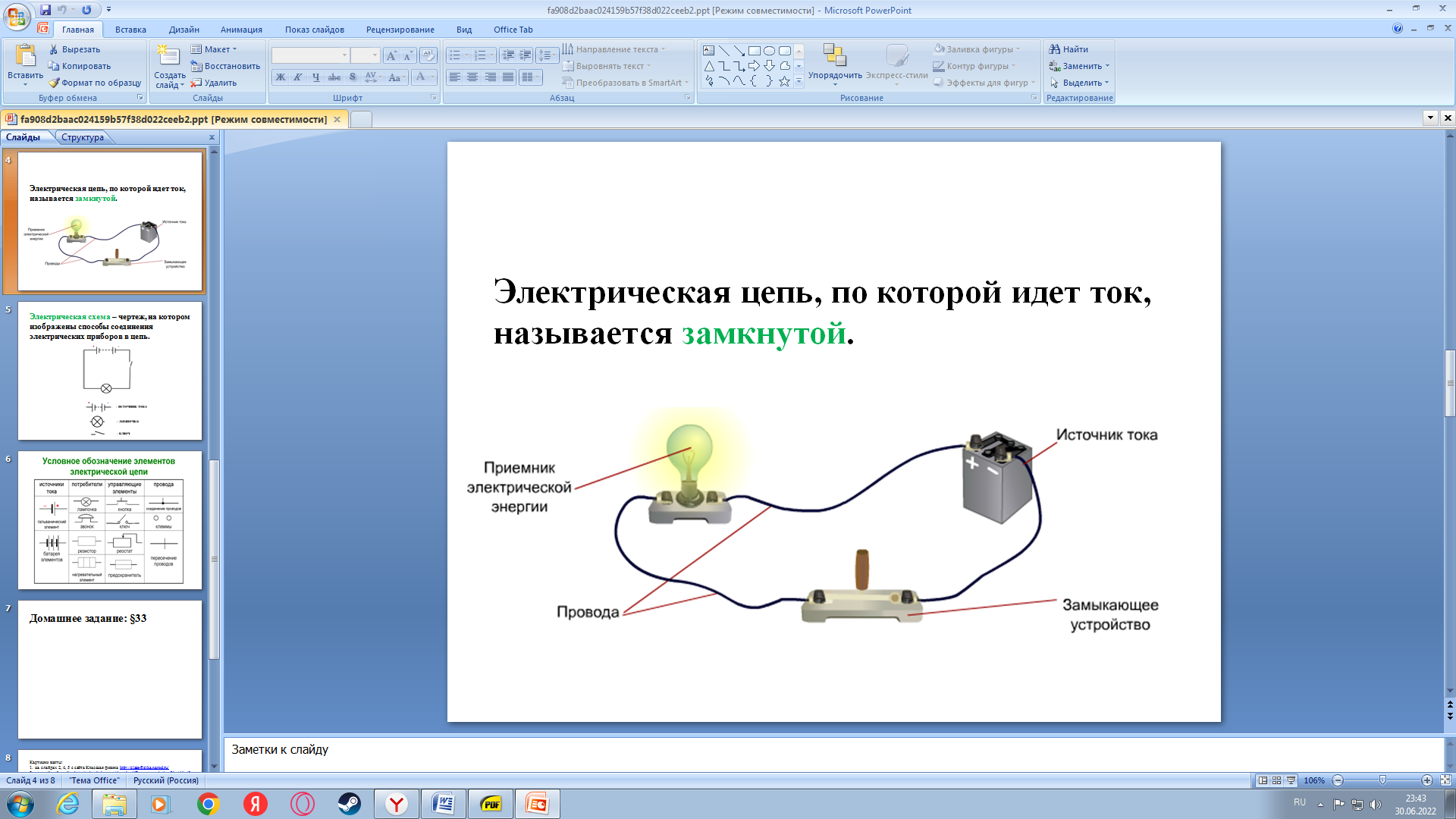 Схема простейшей электрической цепиЧтобы читать схему надо знать условные обозначения.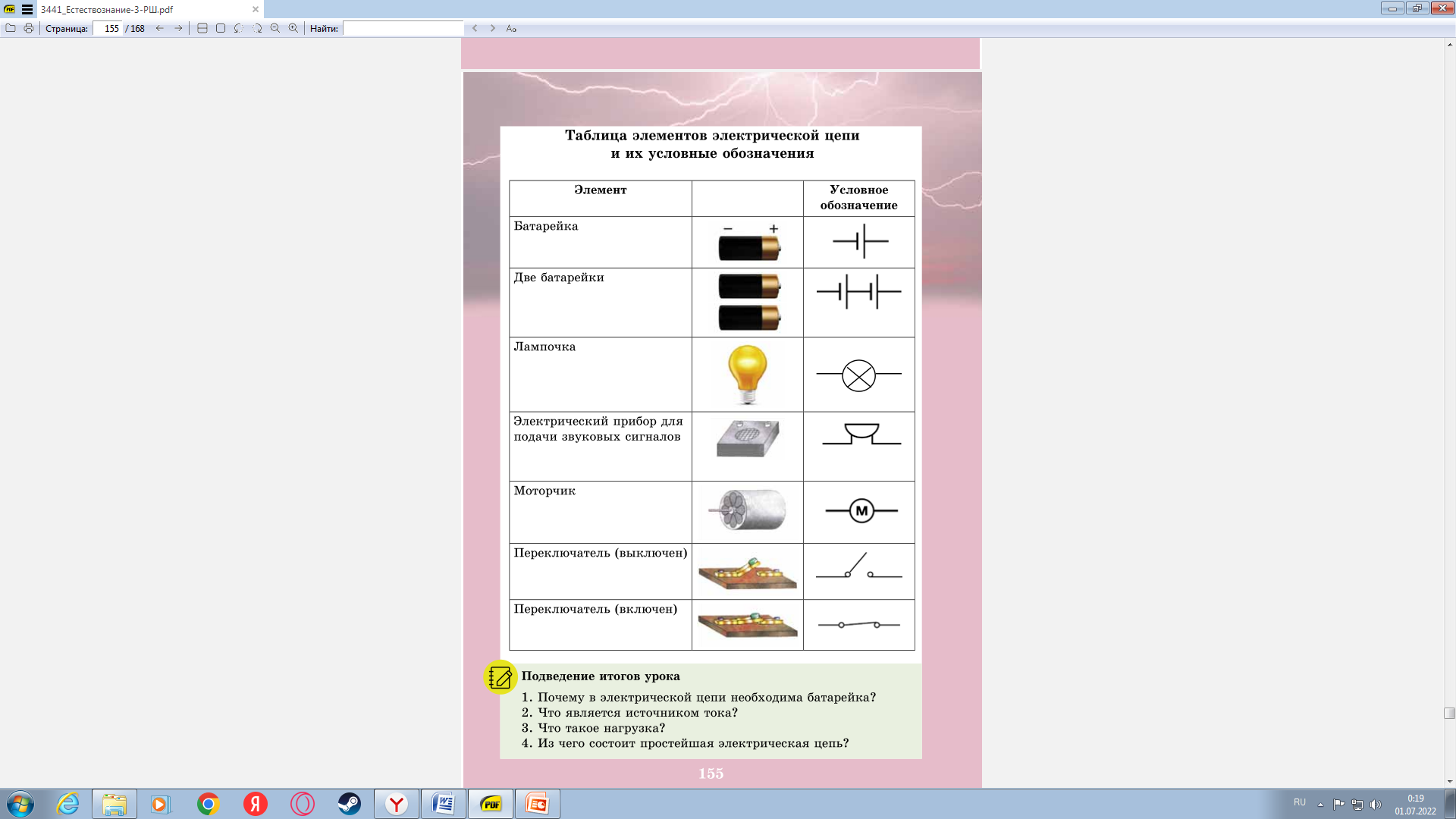 (И) Самостоятельная работа. Соотнести понятия с их определением в таблице. Запиши элементы схемы простейшей электрической цепи.ЦУ: знание, понимание.(П) Подчеркнуть в тексте новые термины, запомнить их определение. Используя информацию с разных источников рассказать в паре, из каких элементов состоит схема простейшей электрической цепи.(И) В это время Иван (способный ученик, знания которого соответствуют уровню применения) составляет алгоритм сборки простейшей электрической цепи.Текст, картинка, схемы, таблица для изучения нового материалаЭлектрическая цепь- это соединение особым образом предметов, предназначенных для проведения электрического тока.Изображение электрической цепи с помощью условных знаков называется электрической схемой. Элементами простейшей электрической цепи являются: источник тока, приёмник (нагрузка) электрической энергии и проводник (провода).  Источниками могут быть батарейки, генераторы, розетка. Приёмником может быть лампочка, электроприборы. Цепь может содержать переключатель (ключ) для замыкания и размыкания цепи. Все элементы цепи должны быть соединены. Электрический ток возникает только в замкнутой цепи.Простейшая электрическая цепьСхема простейшей электрической цепиЧтобы читать схему надо знать условные обозначения.(И) Самостоятельная работа. Соотнести понятия с их определением в таблице. Запиши элементы схемы простейшей электрической цепи.Самопроверка  по образцу Дескрипторы:Соотносит  понятия с их определением в таблицеПеречисляет элементы схемы простейшей электрической цепи.Самопроверка  по образцу Дескрипторы:Соотносит  понятия с их определением в таблицеПеречисляет элементы схемы простейшей электрической цепи.Задание№2Задание№2ЦУ: Применение. Собирают  электрическую цепь и выполняют чертёж её схемы.(Г) Собери электрическую цепь,  в состав которой входят перечисленные элементы.  Используя условные обозначения,  нарисуй к ней схему.1 группа Источник тока, моторчик, приёмник, переключатель.2 группа Приёмник, переключатель, источник тока, прибор для подачи звукового сигнала.3 группа Переключатель, источник тока, приёмник, моторчик, прибор для подачи звукового сигнала.(И) Собрать простейшую электрическую цепь по алгоритму (для «слабого» ученика).Собрать электрическую цепь, используя два источника тока и два приёмника (для «сильного» ученика).ЦУ: Применение. Собирают  электрическую цепь и выполняют чертёж её схемы.(Г) Собери электрическую цепь,  в состав которой входят перечисленные элементы.  Используя условные обозначения,  нарисуй к ней схему.1 группа Источник тока, моторчик, приёмник, переключатель.2 группа Приёмник, переключатель, источник тока, прибор для подачи звукового сигнала.3 группа Переключатель, источник тока, приёмник, моторчик, прибор для подачи звукового сигнала.(И) Собрать простейшую электрическую цепь по алгоритму (для «слабого» ученика).Собрать электрическую цепь, используя два источника тока и два приёмника (для «сильного» ученика).Взаимопроверка по образцу приём «Ходим в гости».  Взаимооценка  приём «Две звезды одно желание»Дескрипторы:Собирают электрическую цепь, демонстрируя её работу (лампочка горит).Выполняют чертёж схемы собранной электрической цепи.Взаимопроверка по образцу приём «Ходим в гости».  Взаимооценка  приём «Две звезды одно желание»Дескрипторы:Собирают электрическую цепь, демонстрируя её работу (лампочка горит).Выполняют чертёж схемы собранной электрической цепи.Карточка-опораСуществуют традиционные и нетрадиционные источники электроэнергии.К традиционным относятся: АЭС, ГЭС, ТЭС.К нетрадиционным относятся: …., ветроэнергетические установки, ….   Картинки источников электрической энергии.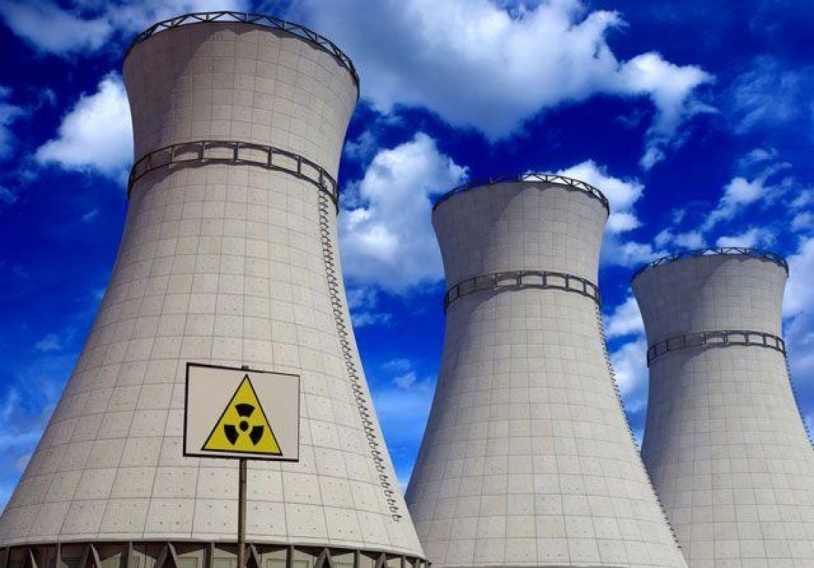 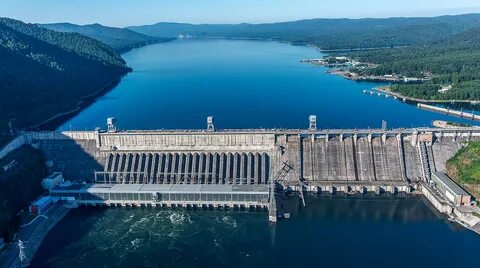 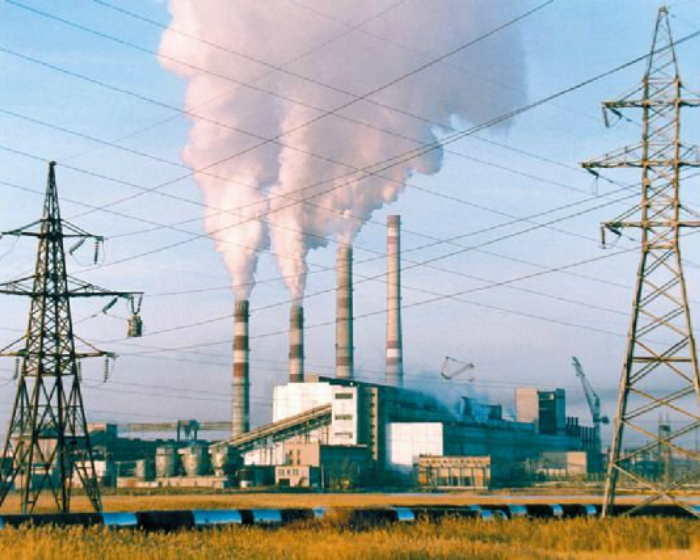 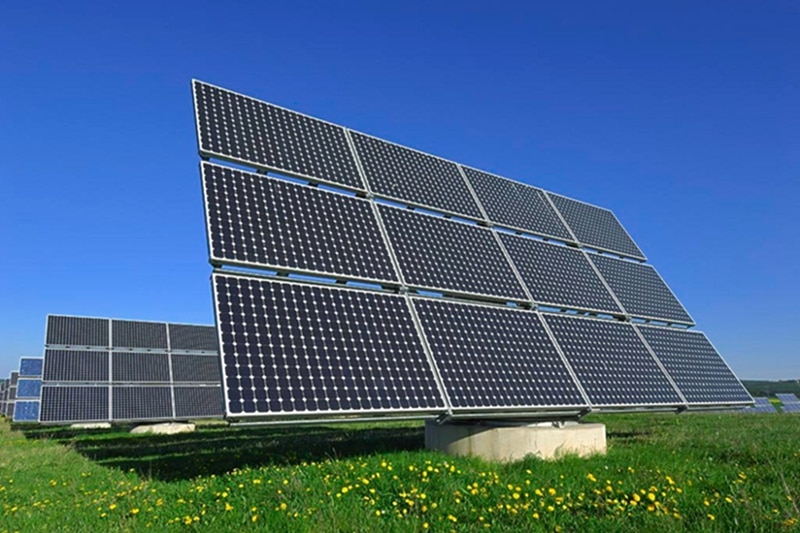 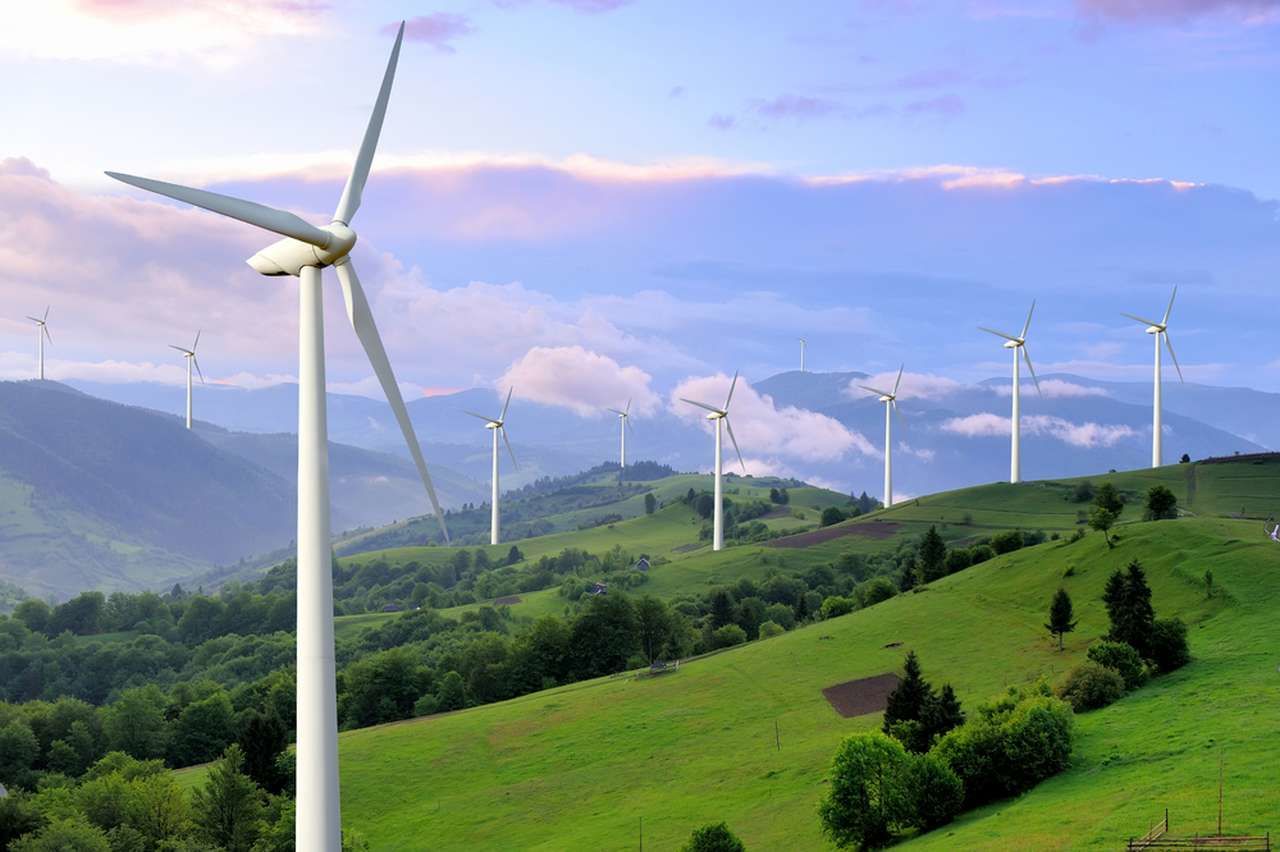 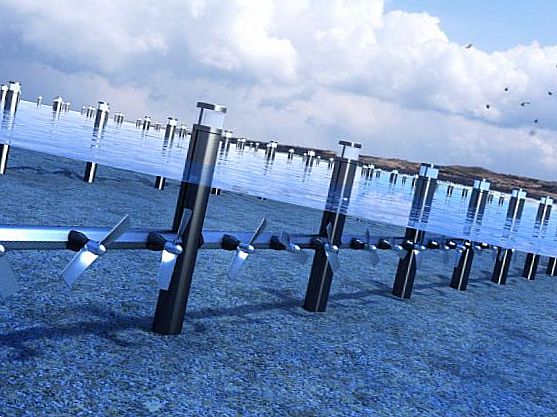 